Тема урока : « металлургия мира» 10 «А» класс 28.01.2015годЦель урока: дать характеристику отрасли черной и цветной металлургии, выделить главное и выявлять причины определяющие особенности размещения предприятий черной и цветной металлургии.Аргументированно излагать, анализироватьПоказать роль и особенности черной и цветной металлургии, последовательность производственных процессов в металлургии, факторы размещения отрасли.Влияние черной и цветной металлургии на окружающую среду.Ход урока: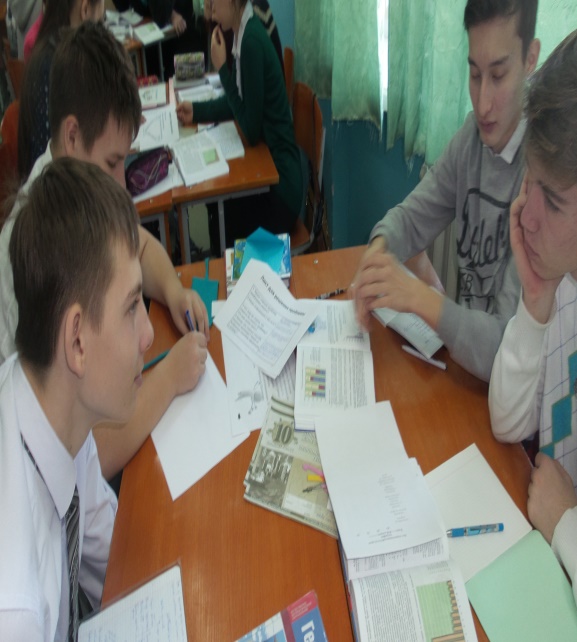 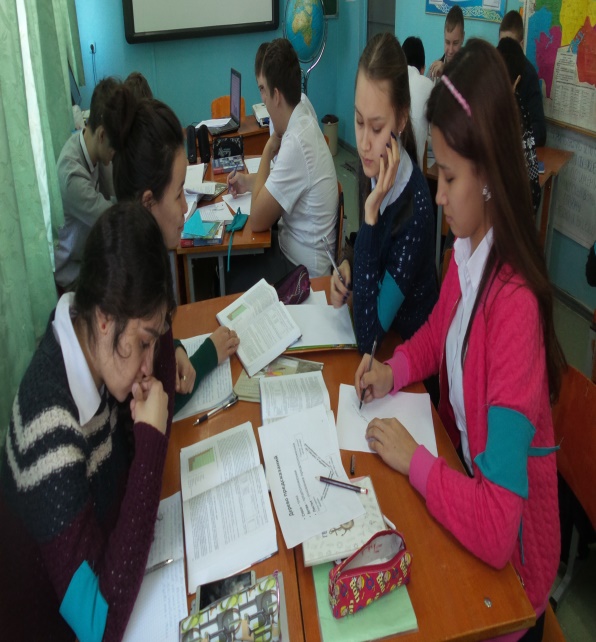 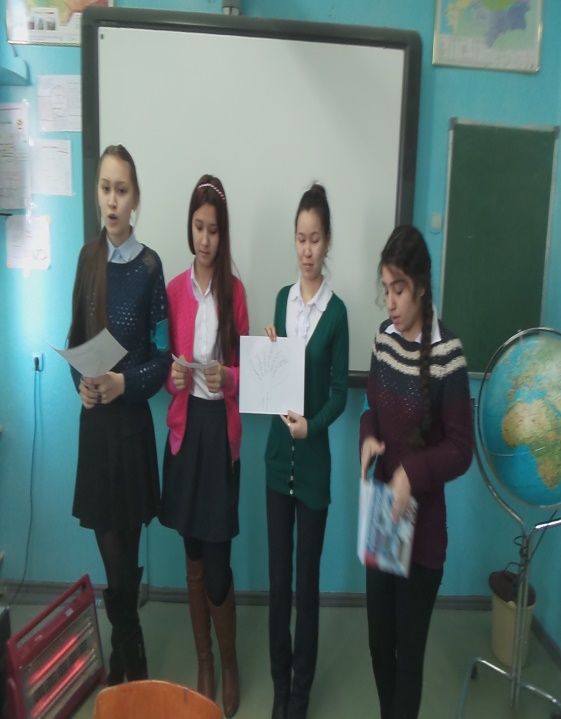 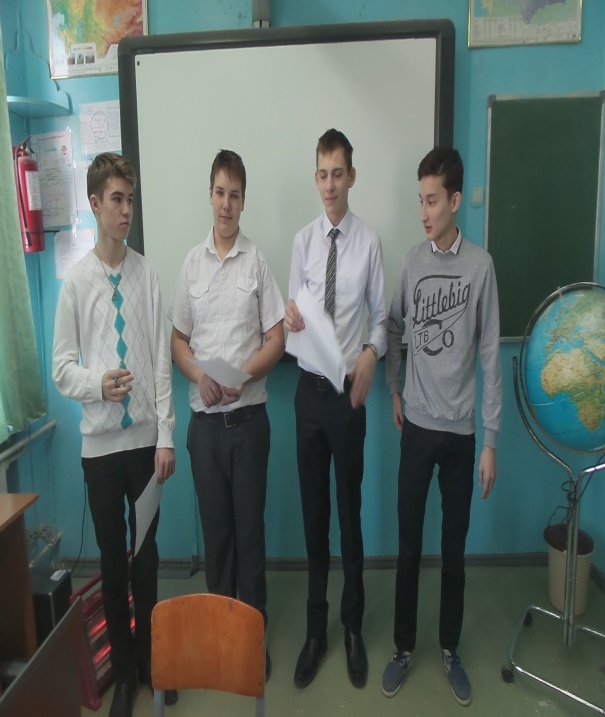 Действие учителяДействия учениковОрганизационный  момент и настрой на работуУченики  делают друг- другу комплиментыУченики делятся на группуДелятся с помощью разных фишек на 5 группыПроверка домашнего задания « мозговой штурм»Отвечают на вопросы по пройденной теме.за каждый ответ-1 баллЗаполняют лист оцениванияПоказ видео « как получают  металл»Называют тему урока « металлургия мира»Самостоятельное изучение темы с учебникаРабота в группе .Задание для 1 группы прием « Идеал»Показать роль и особенности черной и цветной металлургии, факторы размещения отрасли.Задание для 2 группы прием «дерево предсказаний»Выделить главное и выявить причины  определяющие особенности размещения предприятий черной и цветной металлургииЗадание для 3 группы прием « создать кластер»Создаем кластер « металлургия мира»Задание для 4 группы прием  «фишбоун»Влияние черной и цветной металлургии на окружающую средуЗадание для 5 группы  работа по картеНанести и обозначить на контурной карте месторождения металлургииДомашнее задания : эссе на тему « металлургия мира» работа по картеэссе « металлургия мира» работа по картерефлексияДве звезды и одно пожелания